           XXI. ročník verejnej streleckej súťaže (M800)„PRÍBELSKÝ STRAPEC“Organizačný výbor:  predseda                -  Ing. Miroslav Hudec riaditeľ                    -  Ing. Ľubomír Hruška                          hlavný rozhodca    -  František Novotný pokladník                -  Ing. Milan CúthZdravotnícka služba:  MUDr. Pavol HorváthRozsah pretekov:redukovaný  terč sediacej líšky         -  v ľahu bez oporyredukovaný  terč srnca                       -  v stoji s oporou o pevnú  tyč / alebo bez opory /redukovaný  terč kamzíka                  -  v stoji s oporou o voľne postavenú tyč alebo bez oporyredukovaný  terč diviaka                    - v stoji bez oporyPodmienky streľby:2 x 10 výstrelov malokalibrovkou na každý terč v časovom limite 2 x 6 minútČasový rozpis: 16. september 2017 (sobota)-od 7,30 do 9,30 hod. - prezentácia-od 7,45 do 9,45 hod. - tréning a vylosovanie poradia pretekárov-od 10,00 hod. - začiatok pretekovVklady:klad jednotlivca         = 15,- eurtréningová položka   =   2,- eurvklad družstva          =   2,- eurCeny:Pretekári, ktorí sa umiestnia na prvých trochmiestach budú odmenení vecnými cenami adiplomami. Súťaž trojčlenných družstiev sauskutoční len pri účasti 5 družstiev. Víťazné  družstvo sa stane držiteľom putovného pohárana rok 2017. Družstvá umiestnené na prvýchtroch miestach obdržia diplomy.                   Ing. Ľubomír Hruška   v.r.                                                    Ing.   Milan Cúth         riaditeľ súťaže a  predseda streleckej komisie                             vedúci kancelárie OPK____________________________________________________________________________________________________________________________________________Mierová 1, 990 01 Veľký Krtíš               tel.:  +421 47 483 0859, 0905/664511                              IČO: 421756820052e-mail: velky.krtis@opk.sk	                                                                   Bankové spojenie: VÚB web.: http://velkykrtis.opk.sk	                                                                   IBAN: SK52 0200 0000 0027 3018   2351   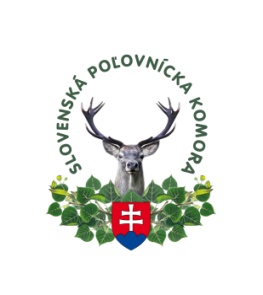 Slovenská poľovnícka komora                                   organizačná zložkaObvodná poľovnícka komora Veľký KrtíšMierová 1, 990 01  Veľký KrtíšObvodná poľovnícka komora Veľký Krtíšv spolupráci sOkresnou organizáciou SPZusporiadajúVšeobecné ustanovenia:Všeobecné ustanovenia:Všeobecné ustanovenia:* Súťaží sa v zmysle streleckého poriadku SPK.* Súťaží sa v zmysle streleckého poriadku SPK.* Súťaží sa v zmysle streleckého poriadku SPK.* Súťaží sa v zmysle streleckého poriadku SPK.* Organizačný výbor si vyhradzuje právo prípadnej* Organizačný výbor si vyhradzuje právo prípadnej* Organizačný výbor si vyhradzuje právo prípadnej* Organizačný výbor si vyhradzuje právo prípadnej   zmeny po dohode s hlavným rozhodcom, čo    zmeny po dohode s hlavným rozhodcom, čo    zmeny po dohode s hlavným rozhodcom, čo    zmeny po dohode s hlavným rozhodcom, čo    oznámi pretekárom pred začatím streľby.   oznámi pretekárom pred začatím streľby.   oznámi pretekárom pred začatím streľby.   oznámi pretekárom pred začatím streľby.